    ООО «Орбис Фарм»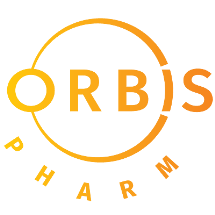                                                                        127254, г. Москва, ул. Руставели, д.14, стр.6, офис 8 тел.: +7(495) 737 01 09info@orbispharm.ru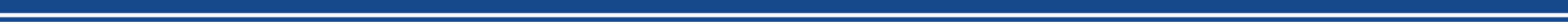 sales@orbispharm.ru05.04.2019                                                            Управление Федеральной антимонопольной службы644010, г. Омск, пр. К. Маркса, 12Ае-мail: to55@fas.gov.ruЗаявитель: Общество с ограниченной ответственностью  «Орбис Фарм»  (ООО «Орбис Фарм»)Место нахождения, почтовый адрес: 127254, г. Москва, ул. Руставели, д.14, стр.6, офис 8 Номер контактного телефона: +7(495) 737 01 09Адрес электронной почты: info@orbispharm.rusales@orbispharm.ruЗаказчик: БУЗ Омской области «Клинический онкологический диспансер»Место нахождения, почтовый адрес: . Омск, ул. Завертяева 9, корп. 1Адрес электронной почты: omonkol_mail@minzdrav.omskportal.ruНомер контактного телефона: (3812) 60-18-12, (3812) 98-92-44Ответственное должностное лицо Заказчика: «…»Жалобана действия (бездействия) заказчика, уполномоченного органа, уполномоченного учреждения, специализированной организации, комиссии по осуществлению закупоккод аукциона: ИКЗ 92550302559355030100101300830000000На официальном сайте единой информационной системы в информационно-телекоммуникационной сети «Интернет» на сайте zakupki.gov.ru (далее – официальный сайт ЕИС) заказчиком: бюджетным учреждением Омской области «Клинический онкологический диспансер» размещена информация и соответствующая документация о размещении государственного заказа на поставку лекарственного препарата для медицинского применения Паклитаксел путем проведения открытого аукциона в электронной форме.Номер закупки: 0352200022719000073.Код аукциона: ИКЗ 92550302559355030100101300830000000. Государственным заказчиком выступало БУЗ Омской области «Клинический онкологический диспансер».Начальная максимальная цена контракта 4 434 288,80 рублей.Заинтересовавшись государственным заказом, ООО «Орбис Фарм» изучило всю имеющуюся на электронной площадке информацию, касающуюся электронного аукциона, включая прикрепленную документацию. Следуя требованиям Федерального закона РФ 44-ФЗ от 05.04.2013 г. «О контрактной системе в сфере закупок товаров, работ, услуг для обеспечения государственных и муниципальных нужд», ООО «Орбис Фарм» (далее – Федеральный закон № 44-ФЗ) с соблюдением сроков, указанных в извещении о проведении открытого аукциона подало заявку на участие в аукционе с предложением лекарственного препарата Паклитаксел требуемых дозировок с приложением документов, предусмотренных Приказом Минфина России от 4 июня 2018 г. № 126н «Об условиях допуска товаров, происходящих из иностранного государства или группы иностранных государств, для целей осуществления закупок товаров для обеспечения государственных и муниципальных нужд» (далее – Приказ № 126н) и Постановлением Правительства Российской Федерации от 30 ноября 2015 г. № 1289 «Об ограничениях и условиях допуска происходящих из иностранных государств лекарственных препаратов, включенных в перечень жизненно необходимых и важнейших лекарственных препаратов, для целей осуществления закупок для обеспечения государственных и муниципальных нужд» (далее - Постановление № 1289).ООО «Орбис Фарм» предложило цену - 4 234 745,75 руб..27.03.2019 аукционной комиссией были подведены итого электронного аукциона и по результатам рассмотрения вторых частей заявок на участие в аукционе на официальном сайте ЕИС был опубликован протокол № 1955 подведения итогов открытого аукциона в электронной форме, согласно данным которого ООО «Орбис Фарм» было признано соответствующим условиям аукционной документации. Однако, как следует из протокола № 1955, победителем было признано ООО «Экопром» согласно следующим выводам:«Так как функционал площадки РТС-тендер не предоставляет возможности выбора победителя Заказчиком самостоятельно на основании статьи 14 №44-ФЗ, уведомляем, что участник под  идентификационным номером заявки 104664963 соответствует требованиям аукционной документации. Однако,  п.п а п. 1.4 раздела 1 Приказа Минфина России от 4 июня 2018 г. № 126н "Об условиях допуска товаров, происходящих из иностранного государства или группы иностранных государств, для целей осуществления закупок товаров для обеспечения государственных и муниципальных нужд" заявка (окончательное предложение) такого участника закупки содержит предложение о поставке лекарственных препаратов, все стадии производства которых, в том числе синтез молекулы действующего вещества при производстве фармацевтических субстанций, осуществляются на территориях государств - членов Евразийского экономического союза, и при этом сведения о таких фармацевтических субстанциях включены в государственный реестр лекарственных средств. Производитель фармацевтической субстанции лекарственного препарата, который заявил участник закупки "Цзянсу Йю Фармасьютикал Ко., Лтд.,  адрес № Hongdou Industrial District, DonggangTown, Xishan District, Wuxi, China", что не соответствует всем стадиям производства, в том числе синтез молекулы действующего вещества при производстве фармацевтических субстанций, осуществляющихся на территориях государств - членов Евразийского экономического союза.В связи с чем, на основании рассмотрения вторых частей заявок на участие в электронном аукционе и в соответствии с ч. 10 ст. 69 Федерального закона от 05 апреля 2013 г. № 44-ФЗ контракт заключается с участником – ООО "Экопром", заявка на участие в электронном аукционе которого соответствует требованиям, установленным документацией об электронном аукционе.»ООО «Орбис Фарм» полагает, что решение аукционной комиссии не соответствует нормам действующего законодательства. Аукционная комиссия считает, что при рассмотрении вторых частей заявок сложилась совокупность оснований, предусмотренных пунктом 1.4 Приказа №126н для признания ООО «Экопром» победителем на основании представленных в составе заявки документов, предложившем цену контракта – 4 345 603,00 руб.. Согласно Приказа №126н «В случае отклонения заявок (окончательных предложений) в соответствии с пунктом 1 постановления Правительства Российской Федерации от 30 ноября 2015 г. N 1289 "Об ограничениях и условиях допуска происходящих из иностранных государств лекарственных препаратов, включенных в перечень жизненно необходимых и важнейших лекарственных препаратов, для целей осуществления закупок для обеспечения государственных и муниципальных нужд" (Собрание законодательства Российской Федерации, 2015, N 49, ст. 6981) (далее - Постановление N 1289), контракт заключается с участником закупки по предложенной им цене контракта при совокупности определенных условий, одним из которых является то, что заявка (окончательное предложение) такого участника закупки содержит предложение о поставке лекарственных препаратов, все стадии производства которых, в том числе синтез молекулы действующего вещества при производстве фармацевтических субстанций, осуществляются на территориях государств - членов Евразийского экономического союза, и при этом сведения о таких фармацевтических субстанциях включены в государственный реестр лекарственных средств».Согласно Сертификату СП на Паклитаксел, предоставленному ООО «Экопром», производство предложенного к поставке препарата локализовано в России, только со стадии производства готовой лекарственной формы и содержит только информацию раздела 2.Б. «Производство готовой формы».Информация о стране происхождения молекулы действующего вещества фармацевтической субстанции в данном Сертификате СП отсутствует. На сайте Министерства  промышленности и торговли Российской Федерации (http://minpromtorg.gov.ru/docs/#!informaciya_o_vydache_dokumentov_sp), данная информация также отсутствует. Указанный сайт содержит перечень выданных СП и не является подтверждением локализации производства молекулы действующего вещества, предложенного заявителем к закупке препарата.Таким образом, данный препарат нельзя отнести к производству полного цикла (стадиях производства и локализации синтеза молекулы действующего вещества фармацевтической субстанции). Следовательно, все заявки допущенных участников содержат предложения о поставке товаров производства стран ЕАЭС без подтверждения локализации синтеза молекулы действующего вещества фармацевтической субстанции.Таким образом, заявка ООО «Экопром» не имеет всей совокупности условий для предоставления преференций, предусмотренных подпунктом 1.4. Приказа №126н.Учитывая всё вышеизложенное, при отсутствии совокупности условий, установленных подпунктом 1.4 пункта 1 Приказа № 126н, контракт заключается с участником закупки, которым предложена наименьшая цена контракта среди участников закупки, заявки которых не отклонены в соответствии с пунктом 1 Постановления № 1289.Данное условие подробно описано в информационном письме Минфина России от 18.01.2019 № 24-01-07/2281 «О применении отдельных положений приказа Минфина России от 04.06.2018 № 126н «Об условиях допуска товаров, происходящих из иностранного государства или группы иностранных государств, для целей осуществления закупок товаров для обеспечения государственных и муниципальных нужд».В результате принятия решения аукционной комиссией заказчика (протокол аукционной комиссии № 1955 от 27.03.2019) нарушаются права и интересы ООО «Орбис Фарм».На основании изложенного ПРОШУ:Рассмотреть жалобу ЗаявителяПровести внеплановую проверкуГенеральный директор                                                             «…»